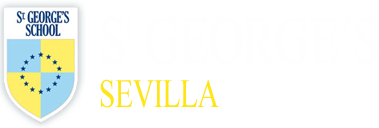               Name: ________________________________________________Date completed: ______________________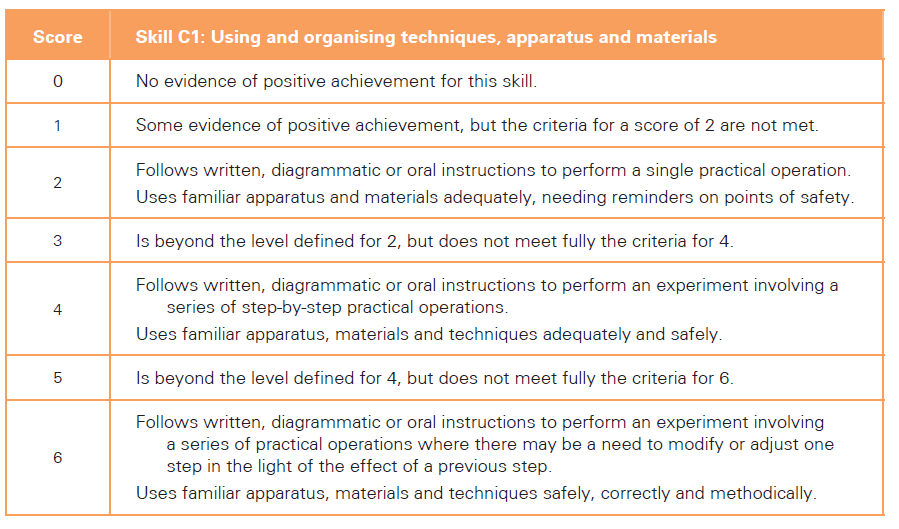 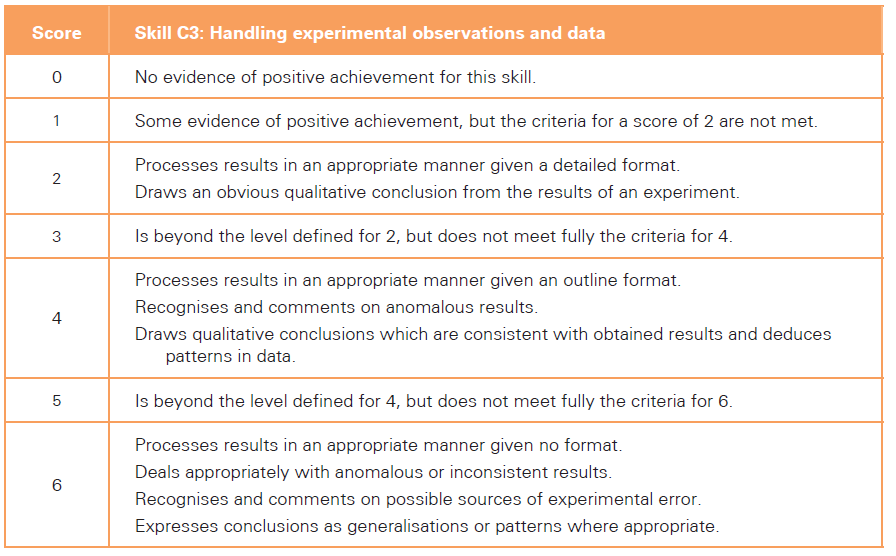 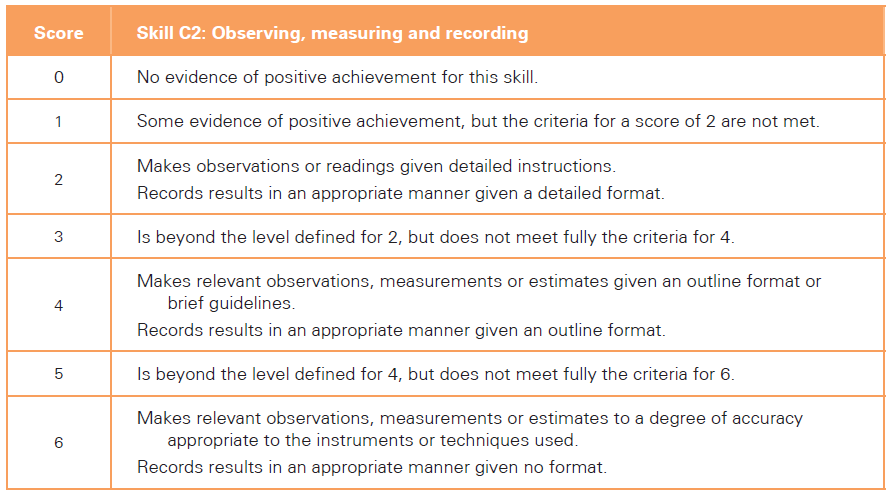 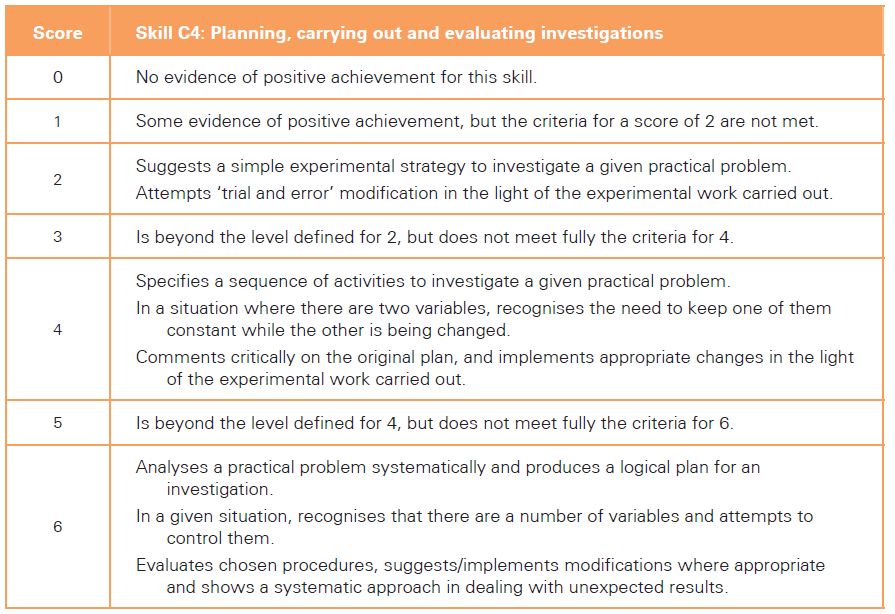 Effort:                                                                            Total: ______/24       Grade: _______Teacher comments:Effort:                                                                            Total: ______/24       Grade: _______Teacher comments:How can I improve?How can I improve?C1 Grade: ____/6C3 Grade: ____/6C2 Grade: ____/6C4 Grade: ____/6